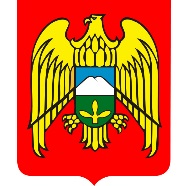 СОВЕТ МЕСТНОГО САМОУПРАВЛЕНИЯ ГОРОДСКОГО ПОСЕЛЕНИЯ ЗАЛУКОКОАЖЕ ЗОЛЬСКОГО МУНИЦИПАЛЬНОГО РАЙОНА КАБАРДИНО-БАЛКАРСКОЙ РЕСПУБЛИКИКЪЭБЭРДЕЙ-БАЛЪКЪЭР РЕСПУБЛИКЭМ ДЗЭЛЫКЪУЭ МУНИЦИПАЛЬНЭ КУЕЙМ ЩЫЩ ДЗЭЛЫКЪУЭКЪУАЖЭ КЪАЛЭ ЖЫЛАГЪУЭМ И СОВЕТКЪАБАРТЫ-МАЛКЪАР РЕСПУБЛИКАНЫ ЗОЛЬСК МУНИЦИПАЛЬНЫЙ РАЙОНУНУ ЗАЛУКОКОАЖЕ ШАХАР ПОСЕЛЕНИЯСЫНЫ СОВЕТИ 361700,  Кабардино – Балкарская  Республика, Зольский район  п.Залукокоаже, ул. Калмыкова, 20                                                                                                                                  тел (86637) 4-15-62;  (86637) факс 4-11-88;         Zalukokoage @ kbr.ru                                                                                    Р Е Ш Е Н И Е    № 42/7-6                                                                                              УНАФЭ    № 42/7-6                                                                                               БЕГИМ    № 42/7-6   05.11.2020 года                                                                                            п. ЗалукокоажеВ соответствии с Налоговым кодексом Российской Федерации, Федеральным законом от 06.10.2003 года №131-ФЗ «Об общих принципах организации местного самоуправления в Российской Федерации», Совет местного самоуправления городского поселения Залукокоаже Зольского муниципального района КБРРЕШИЛ:1. Внести в решение Совета местного самоуправления городского поселения Залукокоаже Зольского муниципального района КБР от 26.11.2019 года №33/2-6 «О земельном налоге» следующие изменения:1) пункт 4 изложить в следующей редакции:"4. Порядок и сроки уплаты налога и авансовых платежей по налогу:1) налогоплательщики-организации уплачивают налог, подлежащий уплате по истечении налогового периода, не позднее 1 марта года, следующего за истекшим налоговым периодом;2) налогоплательщики-физические лица уплачивают налог не позднее 1 декабря года, следующего за истекшим налоговым периодом;3) налогоплательщики-организации уплачивают авансовые платежи по налогу не позднее последнего числа месяца, следующего за истекшим отчетным периодом.".2. Опубликовать настоящее решение в газете "Зольские вести".3. Настоящее решение вступает в силу с 01.01.2021, но не ранее чем по истечении одного месяца со дня его официального опубликования.Глава городского поселения Залукокоаже,Председатель Совета местного самоуправления                                                Н.А. Коков